Horváth Péter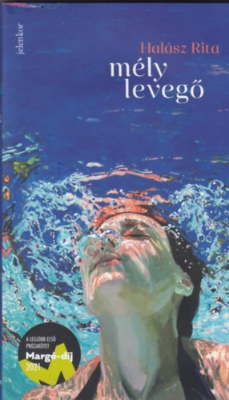 Lássátok, feleim szümtükkelHalász Rita: mély levegőMesterem és jóbarátom, Szakonyi Károly adta a kezembe a könyvet: – Olvass ilyeneket is – mondta.– Milyeneket?– Ilyen újakat. – Valami ilyesmit felelt.Nem tudom, honnét van neki (Szakonyinak) kilencven pluszosan ennyi energiája, hogy nem csak írni, de olvasni és képes, ráadásul törődik a tanítványául fogadott hetvenkét éves fiatalember szellemi fejlődésével.Én keveset olvasok, többnyire csak azt, amit színházi dramaturgként muszáj, vagy azokat a könyveket, amelyekből rádiójáték-sorozatokat szerkesztek és rendezek.Na de hát ezt a karcsú kötetet mindenképpen muszáj lesz elolvas-nom valamikor, mert Karcsi rá fog kérdezni következő találkozásunkkor.Hát, elolvastam.Nehéz fékeznem magam, ne essek túlzásba, amikor dicsérem a regényt.Még nem jutottam a végére, amikor Kertész Ákos Makrája jutott eszembe, noha látszólag semmi köze a Halász Rita könyvéhez.Pedig van köze.Nem stiláris értelemben, persze.De amilyen meghatározó regény volt a Makra a maga idejében (1971), kivételes írói minőségén kívül azzal, hogy a hatvanas évek hallga-tag elkeseredéssel létező férfiak százezreit képviselő hőst teremtett, olyan nagyjelentőségűnek érzem Halász Rita regényét, amelyben egy, a kétezres évek megromlott házasságot tűrő fiatal anyák százezrei közül választ hőst.Ráadásul kiforrott, lebilincselő stílusban mesél, fejezeteiben, bekez-déseiben, s néhol mondataiban is egymás mellé rendelve a „fontos” és a „lényegtelen” információkat. De hát mi a fontos és mi a lényegtelen? Egymás nélkül nem sokat érnek. Minden viszonylagos, és ez a viszonylagosság torokszorító.Hol az élet értelmezhetőségének lehetősége?Hol van Isten?Hol vagy Te?És hol vagyok én?Ha jól emlékszem, Salinger írta a Kilenc történet fülszövegében, azt szeretné, ha olvasói a barátjuknak éreznék.A mély levegőt olvasva szeretnék az írónő barátja lenni.Persze, képletesen.Remek, megrázó könyv.Olvassák el!                                                                  Horváth Péter DLA      			 	 Halász Rita: mély levegő			     Jelenkor, 2021.